产品介绍：1.IP68防护等级，软硬胶双料注塑工艺，使产品具备防水、防尘、防腐蚀、防油污；康宁玻璃，特别防摔设计，经过1.5米跌落、300次1米翻滚测试，依然正常工作；一体化的产品设计，同时支持一维扫描、二维扫描、UHF、NFC、安全PSAM等物联网功能； 高通骁龙四核极速处理器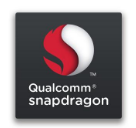   4.0吋WVGA高清屏幕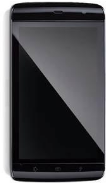   2GB+16GB大容量存储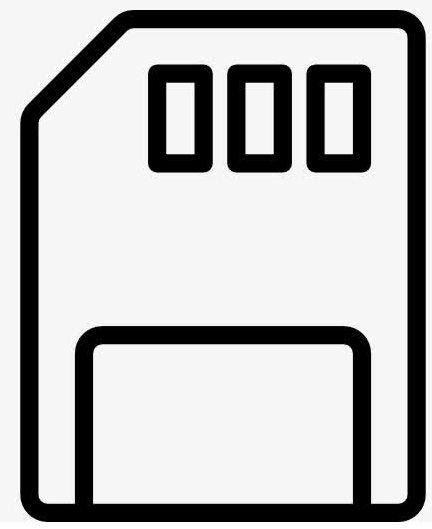  支持4G全网通支持2.4G Wi-Fi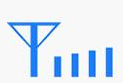  行业定制专属UI设计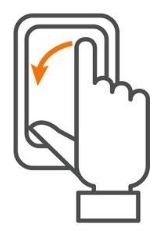   4100mAh高压电池待机更持久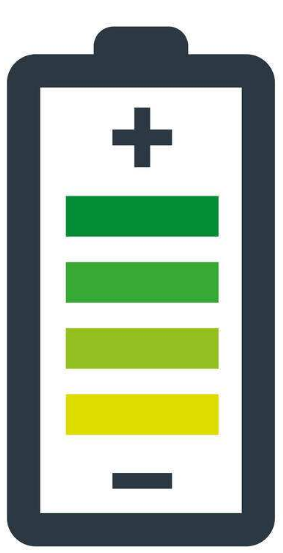  安卓 5.1 操作系统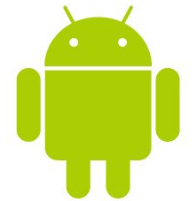   卓越的扫描/NFC/UHF性能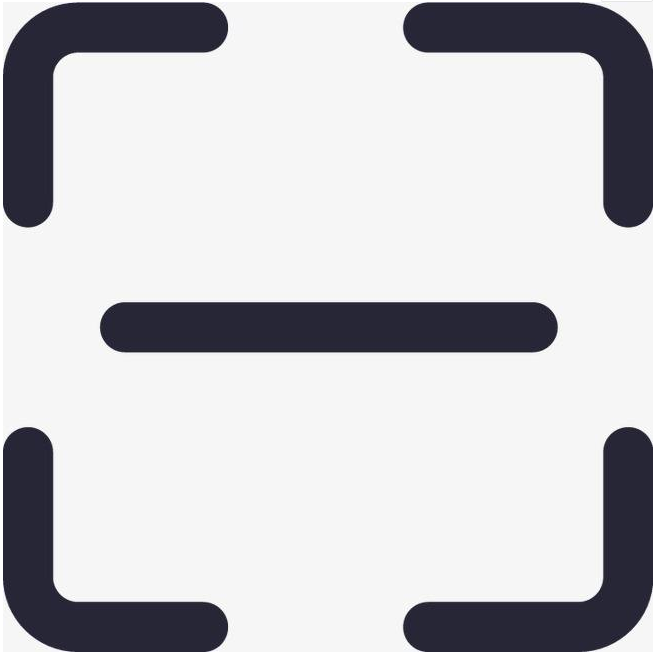 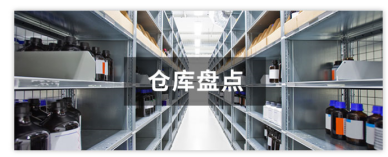 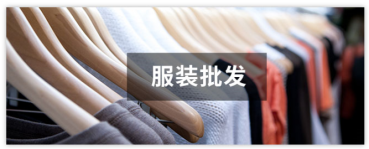 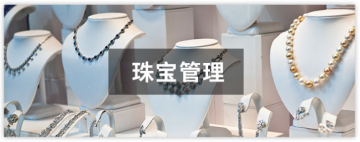 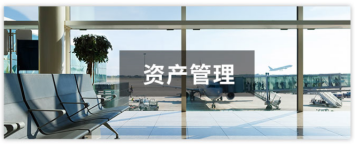 产品参数：                              RFID三防工业手持机VH-94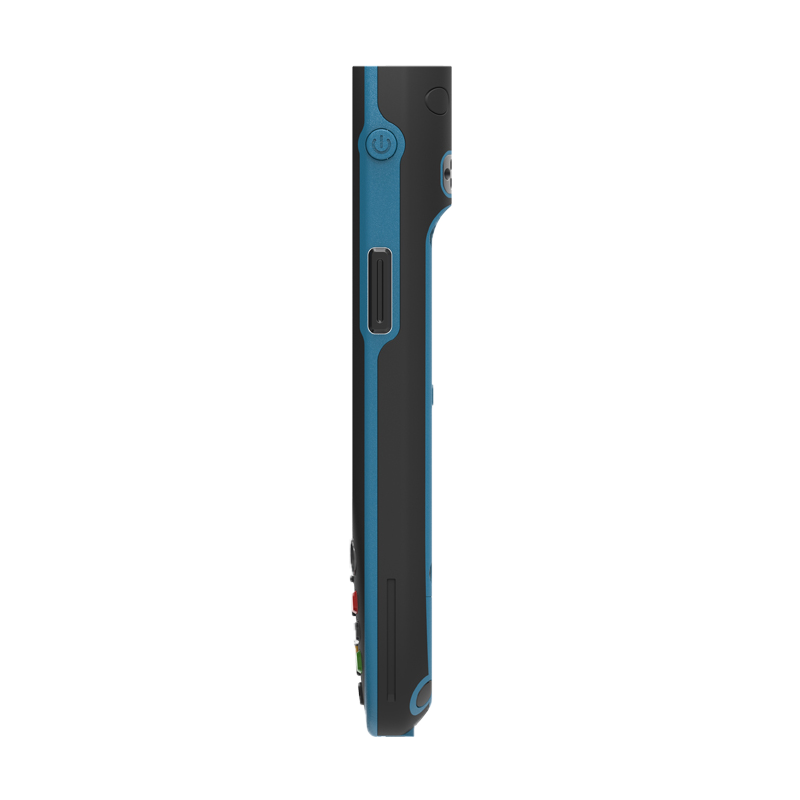 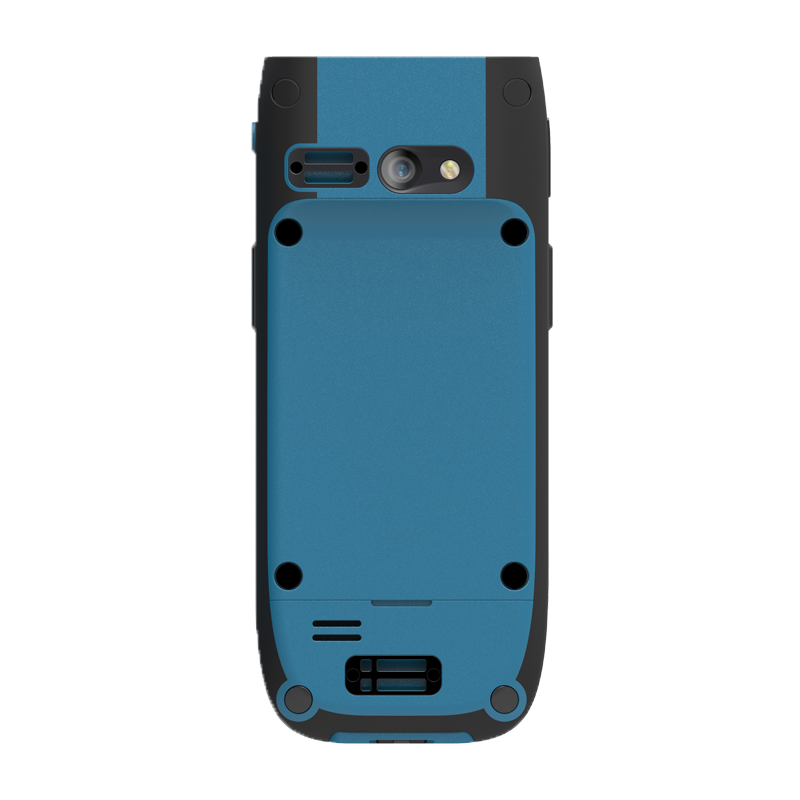 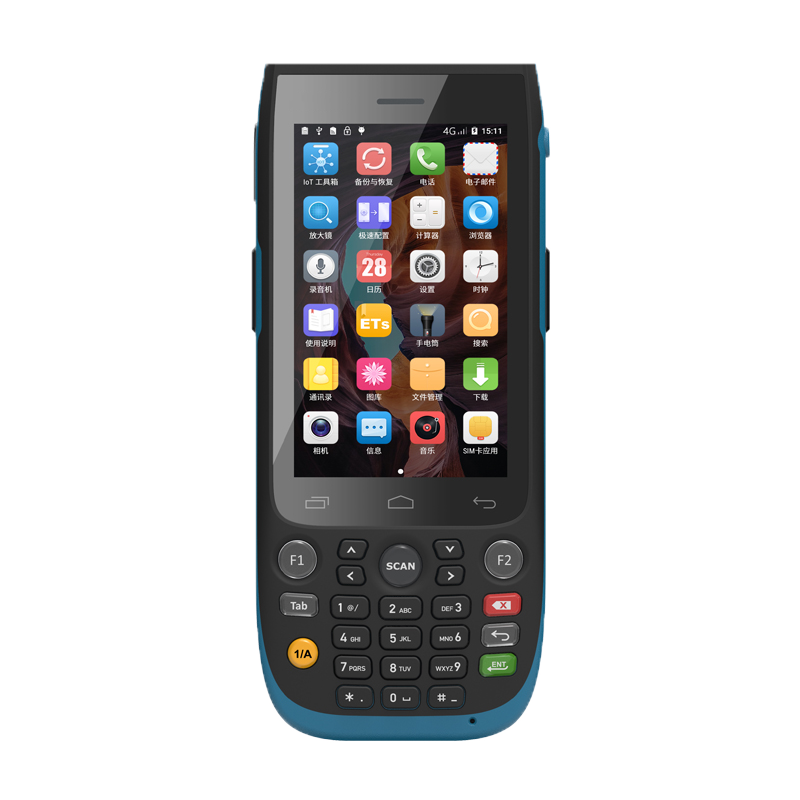 产品型号                           VH-94物理参数 物理参数 尺寸 170×73×20.5毫米(长×宽×高)重量         11盎司/315克(含电池)显示屏        4.0吋 IPS屏，分辨率800×480触模屏      　工业级电容式触摸屏（支持湿手或戴手套）；Corning Gorill玻璃背光        LED背光电池 可拆卸锂离子电池,容量：4100mAh；正常使用8小时 待机时间：280小时扩展卡槽   1个SIM卡槽，2个PSAM卡槽， 1个Micro SD(最大支持32G)卡槽通讯接口     Micro USB 2.0, OTG网络连接   4G、Wi-Fi、GPRS、Bluetooth、GPS通知方式      提示音，多颜色LED，振动键盘       屏幕键盘和企业键盘音频   麦克风、扬声器、听筒按键       2个可编程按键(F1,F2);3个专用扫描键, 1个删除\返回\确定\TAB\1/A快捷键,电源适配器    输入：100-240V,50/60HZ 300mA 输出：5V,2A性能参数                                   性能参数                                   CPU         ARM Cortex-A7 高通骁龙四核，1.2GHz操作系统      Android 5.1；内存       2GB RAM/16GB ROM使用环境使用环境工作温度     -4℉至122℉/-20℃至50℃湿度   5%至85%(无冷凝)密封         IP67,符合IEC规格要求跌落规格      工作温度范围内,可承受多次从5英尺/1.5米高度跌落至混凝土地面的冲击滚动规格      可承受500次1.6英尺/0.5米滚动冲击;达到甚至超过IEC滚动规格要求振动        4g SPK Sine(5Hz至2KHz); 0.04g2/Hz随机(20 Hz至2KHz);每轴60分钟,3轴热震-40℉至140℉/-20℃至60℃快速过渡静电防护    +/- 10kv空气放电; +/-8kv接触放电防护等级    主机IP67无线通讯无线通讯WWANGSM/GPRS/WCDMA/CDMA/             TD-SCDMA/TDD-LTE/FDD-LTEWIFIIEEE 802.11b/g/n; Wi-Fi™认证；IPv4、IPv6;GPS GPS+北斗定位蓝牙  Bluetooth Wideband支持HFPv1.6; Bluetooth v4.1 Low Energy(LE)数据采集（选配）数据采集（选配）一维扫描模组Honeywell N4313二维扫描模组Honeywell N3680RFID功能RFID功能NFC工作频段13.56MHz，支持协议：MifareClassic（MF1）;NDEF;NfcV（15693）;Ultralight（MF0）;IsoDep（准CPU MF3）； IsoDep（准CPU MF3）读取距离： 0-5cm(视标签和天线而定)超高频 RFID (选配)  工作频段：840—960Mhz；支持协议：ISO18000-6C/EPC C1G2读取距离：1.1米(视标签和天线而定)安全PSAM支持ISO7816标准，支持2张PSAM卡传感器  光线传感器，距离传感器，重力加速度传感器，地磁传感器，霍尔传感器（可选）其他其他认证  CE/CCC/UN38.3/RoHS/IP67标配配件 适配器/数据线/电池/手绑带选配配件三连充座充/三连充适配器/电池